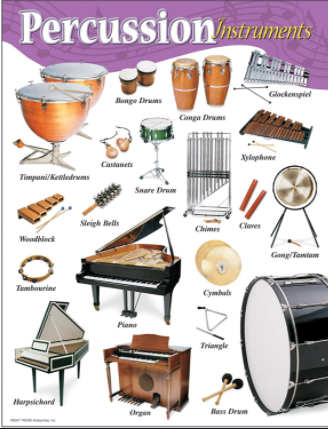 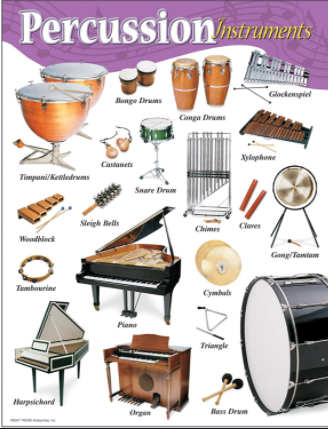 Music- Wednesday 13th January   –Year 5 Week 2 Timbre – exploring different soundsUse the link below to find yourfirst lesson all about percussion:https://classroom.thenational.academy/lessons/exploring-different-sounds-c9k3gcOr search:  Oak academy ks2 music exploring different soundsListen carefully and have fun! 